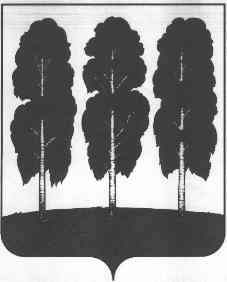 АДМИНИСТРАЦИЯ БЕРЕЗОВСКОГО РАЙОНАХАНТЫ-МАНСИЙСКОГО АВТОНОМНОГО ОКРУГА – ЮГРЫПОСТАНОВЛЕНИЕ от  17.03.2022                                                                                                        № 405пгт. БерезовоО признании утратившими силу некоторых муниципальных правовых актов администрации Березовского районаВ целях приведения муниципальных правовых актов администрации Березовского района в соответствие с действующим законодательством: Признать утратившими силу постановления администрации Березовского района:- от 29.10.2018 № 937 «О муниципальной программе «Устойчивое развитие коренных малочисленных народов Севера в Березовском районе» и признании утратившими силу некоторых муниципальных правовых актов администрации Березовского района»;- от 25.02.2019 № 192 «О внесении изменений в постановление администрации Березовского района от 29 октября 2018 года № 937 «О муниципальной программе «Устойчивое развитие коренных малочисленных народов Севера в Березовском районе» и признании утратившими силу некоторых муниципальных правовых актов администрации Березовского района»;- от 23.05.2019 № 618 «О внесении изменений в постановление администрации Березовского района от 29 октября 2018 года № 937 «О муниципальной программе «Устойчивое развитие коренных малочисленных народов Севера в Березовском районе» и признании утратившими силу некоторых муниципальных правовых актов администрации Березовского района»;- от 13.10.2020 № 990 «О внесении изменений в постановление администрации Березовского района от 29 октября 2018 года № 937 «О муниципальной программе «Устойчивое развитие коренных малочисленных народов Севера в Березовском районе» и признании утратившими силу некоторых муниципальных правовых актов администрации Березовского района»;- от 02.03.2021 № 226 «О внесении изменений в постановление администрации Березовского района от 29 октября 2018 года № 937 «О муниципальной программе «Устойчивое развитие коренных малочисленных народов Севера в Березовском районе» и признании утратившими силу некоторых муниципальных правовых актов администрации Березовского района»;- от 25.01.2022 №135 «О внесении изменений в постановление администрации Березовского района от 29 октября 2018 года № 937 «О муниципальной программе «Устойчивое развитие коренных малочисленных народов Севера в Березовском районе» и признании утратившими силу некоторых муниципальных правовых актов администрации Березовского района»;Опубликовать настоящее постановление в газете «Жизнь Югры» и разместить на официальном веб-сайте органов местного самоуправления Березовского района.  Настоящее постановление вступает в силу после его официального опубликования и распространяется на правоотношения, возникающие с 01.01.2022 годаГлава района                                                                                                П.В. Артеев